Addendum to
Report on developments of a software tool for marker selection using the traveling salesman algorithmDocument prepared by an expert from the Seed Association of the Americas (SAA)Disclaimer:  this document does not represent UPOV policies or guidanceThe annex to this document contains a copy of a presentation on “Uniqueness – A software program to aid in selecting informative molecular marker sub-sets”, made at the eighteenth session of the BMT. [Annex follows]Please see the PDF version [End of Annex and of document]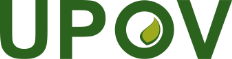 EInternational Union for the Protection of New Varieties of PlantsWorking Group on Biochemical and Molecular Techniques 
and DNA-Profiling in ParticularEighteenth Session
Hangzhou, China, October 16 to 18, 2019BMT/18/11 Add.Original:  EnglishDate:  November 7, 2019